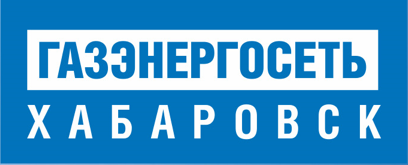 ПРЕСС-РЕЛИЗ15.09.2023 г.Г. ХабаровскООО «Газэнергосеть Хабаровск» предлагает абонентам в Хабаровском крае перейти на электронные квитанцииООО «Газэнергосеть Хабаровск» информирует своих абонентов о возможности перейти на получение счетов за потреблённый газ по электронной почте. Этот сервис является бесплатным и служит удобной и экологичной альтернативой бумажным квитанциям.Для подключения услуги необходимо перейти по ссылке http://www.ges-khb.ru/?id=68, заполнить заявку на получение электронных квитанций, указав номер лицевого счета и электронную почту, на которую в дальнейшем будут отправляться платежные документы.Электронная квитанция является полноценным аналогом привычного бумажного счёта и содержит ту же информацию. Получение цифровой квитанции на личную электронную почту имеет ряд преимуществ – своевременная доставка, конфиденциальность, удобство хранения и доступ к информации с телефона или другого мобильного устройства или компьютера, подключённого к сети Интернет.«В настоящее время цифровые технологии прочно и глубоко вошли во все сферы производства и быта. Многие жители Хабаровского края активно используют различные онлайн-сервисы для подачи заявок на подключение услуг, оформления документов, оплаты потреблённых ресурсов. Получение электронных квитанций – это не только удобство, защита персональных данных и возможность получения и оплаты счёта из любого местонахождения, но и проявление ответственного отношения к окружающей среде», - отметила начальник Отдела реализации ООО «Газэнергосеть Хабаровск» Светлана Климова.